Table Tennis Ulster Senior Team Challenger 2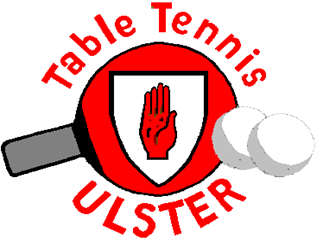 VenueSouth Lake Leisure Centre, 1 Lake Road, Craigavon, BT64 1ASSunday 26th June 20229.00 am to 5.00 pmNumber of Entries is limited Entry is on a first come, first served basisThe Team Challenger is a fun round-robin event for club players in Ulster and is being organised by TTU to provide opportunities for our players and clubs to engage with one another through sport and to increase tournament participation. In line with other Challenger events, entry is open to any Ulster player outside of the Ulster top ten men’s ranking list. TOURNAMENT REGULATIONSMatches will be played according to the current ITTF rules.Entry Fees/ Registration – Hall will be open from 9.00am, registration is at 9.15am – 9.30am.  Match will start at 9.45am. Teams will be composed of three players. The draw for the competition will use the snake system, placing players into a 3-player group based on ranking, with dummy ranking used if none is held. Match Format - It will be played as British League format, each team match consisting of 6 matches, each player will play 2 matches per team match.  Players will be required to umpire.  Successful entrants will be notified by email and a reserve list will be held in case of any withdrawals. As the success of the event is dependent on all entrants playing, please notify the tournament referee as early as possible on aidyvbrown@gmail.com if unable to playThe referee’s decision shall be final on a point of law or in any dispute as to the interpretation thereof. Note: on points of fact the umpire’s decision shall be final.The referee shall have the right to alter the format of the competition or make other changes necessary at their sole discretion. It is a condition of entry that players abide by the Code of Conduct of TT Ireland.This is a fun event. No ranking points!This event aims to provide an opportunity for players of all ages to play as many matches as possible within the time allotted. Tournament referee:  Mr Adrian BrownEntrant’s Name:Entrant’s Name:PhoneClubLeague & DivisionplayedEmail address: Email address: Email address: Date of Birth      /     /    Entry feeAdults   £12Juniors £6(Paid on the day)Closing date for entryClosing date for entry20th June 202220th June 2022Entries by email to:  Adrian Brown    aidyvbrown@gmail.com Entries by email to:  Adrian Brown    aidyvbrown@gmail.com Entries by email to:  Adrian Brown    aidyvbrown@gmail.com Entries by email to:  Adrian Brown    aidyvbrown@gmail.com Entry is on a first come, first served basis.Entry is on a first come, first served basis.Entry is on a first come, first served basis.Entry is on a first come, first served basis.